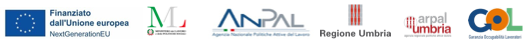 ALLEGATO BGARANZIA OCCUPABILITA’ DEI LAVORATORI - GOL - REGIONE UMBRIAMODELLO E - NOTA DI RIMBORSO APL SERVIZI PER IL LAVORO EROGATI NELL’AMBITO DEI PERCORSI 1,2,3,4INTESTAZIONE SOGGETTO ATTUATORESEDE LEGALE PARTITA IVA /CODICE FISCALEARPAL UMBRIAVia Palermo, 86/A06124 – PerugiaAgenzia Regionale per le politiche attive del lavoro C.F. e P.I. 03630270548NOTA DI RIMBORSO N______________ DEL___________________Cod. CUP____________________________________Relativa ai seguenti beneficiari CF _______________________________ Identificativo Patto di Servizio n. _______________Importo richiesto € ________________________CF _______________________________ Identificativo Patto di Servizio n. _______________Importo richiesto € ________________________CF _______________________________ Identificativo Patto di Servizio n. _______________Importo richiesto € ________________________CF _______________________________ Identificativo Patto di Servizio n. _______________Importo richiesto €________________________CF _______________________________ Identificativo Patto di Servizio n. _______________Importo richiesto €________________________CF _______________________________ Identificativo Patto di Servizio n. _______________Importo richiesto € ________________________________________________CF _______________________________ Identificativo Patto di Servizio n. _______________Importo richiesto € ________________________________________________CF _______________________________ Identificativo Patto di Servizio n. _______________Importo richiesto € ________________________________________________CF _______________________________ Identificativo Patto di Servizio n. _______________Importo richiesto € ________________________________________________CF _______________________________ Identificativo Patto di Servizio n. _______________Importo richiesto€ ________________________ ________________________Importo complessivo richiesto € ____________________________Documento emesso fuori campo IVA ai sensi dell’art. 2 comma 3 lett. A) D.P.R: 633/72Privacy: trattiamo i vostri dati per fini amministrativi, contabili, precontrattuali e contrattuali. Li tuteliamo rispettando la privacy e a richiesta rimettiamo informativa completa ai sensi dell’art. 13 del D.Lgs 196 del 30 giugno 2003 e dell’art. 13 Reg. Ue 2016/679.Modalità di pagamento: ___________________         IBAN __________________________________Intestato a __________MARCA DA BOLLO € 2,00